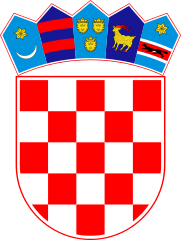 KLASA: 400-02/24-01/3URBROJ: 2178-2-03-24-1Bebrina, 10. lipnja 2024. godineNa temelju članka 82. stavka 2. Pravilnika o proračunskom računovodstvu i računskom planu («Narodne novine» br. 124/14, 115/15, 87/16 3/18, 126/19 i 108/20) i članka 32. Statuta Općine Bebrina („Službeni vjesnik Brodsko-posavske županije“ broj 2/2018, 18/2019 i 24/2019 i „Glasnika Općine Bebrina“ broj 1/2019, 2/2020 i 4/2021.), Općinsko vijeće općine Bebrina na svojoj 18. sjednici održanoj dana 10. lipnja 2024. godine donijelo jeO D L U K Uo raspodjeli rezultata poslovanja na dan 31.12.2023. godineČlanak 1.Salda rezultata poslovanja iskazani u Bilanci na dan 31. prosinac 2023. godine iznoseČlanak 2.Utvrđeni višak prihoda poslovanja na računu 92211 u iznosu od 312.310,45 EUR iskazan prema izvorima financiranja je slijedećiUtvrđeni višak primitaka od financijske imovine na računu 92213 u iznosu od 27.146,32 EUR po izvorima financiranja je slijedećiManjak nefinancijske imovine na računu 92222 u iznosu od 806.924,46 EUR po izvorima financiranja sastoji se odČlanak 3.Višak prihoda poslovanja djelomično će se koristiti za pokriće manjka od nefinancijske imovine.3.1. Višak prihoda poslovanja iz općih prihoda i primitaka u iznosu od 157.847,38 EUR koristit će se za pokriće manjka od nefinancijske imovine.3.2. Višak prihoda poslovanja iz izvora namjenskih prihoda koristi će se za pokriće manjka od nefinancijske imovine u iznosu od 67.887,77 EUR te za pokriće manjka prihoda poslovanja u iznosu od 2.486,89 EUR. 3.3. Manjak prihoda poslovanja iz izvora pomoći (510) u iznosu od 787.480,62 EUR pokrit će se viškom prihoda poslovanja iz izvora općih prihoda i primitaka.3.4. Višak prihoda poslovanja iz izvora pomoći (521) koristit će se pokriće manjka od nefinancijske imovine iz izvora pomoći (521) u iznosu od 121.892,65 EUR. 3.5. Višak prihoda od nefinancijske imovine iz izvora prodaje nefinancijske imovine u iznosu od 3.174,01 EUR preknjižit će se na višak prihoda poslovanja.Članak 4.Nakon provedenih knjiženja utvrđuje se sljedeća struktura rezultata poslovanja i kao takva bit će evidentirana u knjigovodstvenoj evidenciji:Višak prihoda poslovanja u iznosu od 747.634,80 EUR, čija struktura po izvorima financiranja je slijedeća:Višak primitaka od financijske imovine u iznosu od 27.146,32 EUR i proizlazi iz izvora općih prihoda i primitaka, teManjak od nefinancijske imovine u iznosu od 462.470,67 EUR koji proizlazi iz izvora pomoći i izvora prodaja nefinancijske imovineČlanak 5.Sukladno čl. 4. ove Odluke ukupan rezultat poslovanje raspoređuje se u prve Izmjene i dopune proračuna na slijedeći način:Višak prihoda poslovanja iz općih prihoda i primitaka u iznosu od 95.967,70 EUR koristi će se za nabavu i održavanje nefinancijske imovine te ostale programe za koje proračunska sredstva ne budu dostatna te za premošćivanje financijskog jaza koji može nastati zbog različite dinamike priljeva sredstava i dospijeća obveza po investicijskim i EU projektima.Višak prihoda poslovanja iz namjenskih izvora u iznosu od 206.253,91 EUR koristit će se za pokriće eventualnih financijskih korekcija po provedenim projektima te za provođenje komunalnih programa u 2024. godini.Višak prihoda poslovanja u iznosu 379.914,22 EUR iz izvora pomoći koristit će se za daljnje provođenje EU projekata. Višak prihoda poslovanja iz izvora prodaje nefinancijske imovine u iznosu od 65.498,97 EUR koristit će se za kapitalna ulaganja iz programa građenja za 2024. godinu.Višak primitaka od financijske imovine iz izvora općih prihoda i primitaka u iznosu od 27.146,32 EUR koristit će se pokrivanje izdatka za otplatu zajma državnom proračunu.Manjak nefinancijske imovine iz izvora pomoću u iznosu od 462.470,67 EUR pokrit će se prihodima odobrenih sredstva iz EU projekta.Članak 6.Ova Odluka stupa na snagu osam dana od dana objave u Glasniku Općine Bebrina.OPĆINSKO VIJEĆE OPĆINE BEBRINADOSTAVITIJedinstveni upravni odjelGlasnik Općine BebrinaMinistarstvo financijaPismohrana.Naziv konta iz računskog planaIznos92211 višak poslovanja1.092.088,59 EUR92213 višak primitaka 27.146,32 EUR92223 manjak prihoda od nefinancijske imovine-806.924,46 EURUKUPAN REZULTAT (višak)312.310,45 EURNaziv izvora financiranjaIznosOpći prihodi i primici910.594,64 EURNamjenski prihodi206.253,91 EURPomoći-870.037,07 EURProdaja nefinancijske imovine65.498,97 EURNaziv izvora financiranjaIznosOpći prihodi i primici27.146,32 EURNaziv izvora financiranjaIznosOpći prihodi i primici-157.847,38 EURNamjenski prihodi-67.887,77 EUR Pomoći-584.363,32 EURProdaja nefinancijske imovine3.174,01 EURNaziv izvora financiranjaIznosOpći prihodi i primici95.967,70 EURNamjenski prihodi206.253,91 EURPomoći379.914,22 EURProdaja nefinancijske imovine65.498,97 EUR